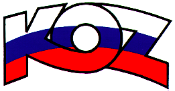 KONFEDERÁCIA ODBOROVÝCH ZVÄZOV SLOVENSKEJ REPUBLIKY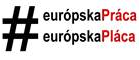 Materiál na rokovanieHSR SR 11.12.2017               bod 4 S T A N O V I S K Ok Návrhu Koncepcie mestského rozvoja Slovenskej republiky do roku 2030Popis materiáluKoncepcia mestského rozvoja SR 2030 je rámcovým celoštátnym dokumentom, ktorého cieľom je komplexným spôsobom zhodnotiť existujúci stav v oblasti rozvoja miest, vytvoriť predpoklady pre partnerský prístup všetkých úrovní verejnej správy a zároveň prostredníctvom návrhu prioritných opatrení vytvoriť predpoklady pre systémové zmeny súčasného stavu.Koncepcia charakterizuje medzinárodný kontext, súčasný stav v oblasti mestského rozvoja na Slovensku, úlohy jednotlivých aktérov a formuluje víziu, ciele a princípy mestského rozvoja. Konkrétne návrhy opatrení sú zahrnuté v záverečnej časti materiálu.Stanovisko KOZ SRKOZ SR nemá k návrhu predloženej koncepcie pripomienky.Závery a odporúčaniaKOZ SR odporúča Návrh Koncepcie mestského rozvoja Slovenskej republiky do roku 2030 zobrať na vedomie.